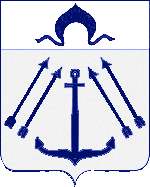 СОВЕТ ДЕПУТАТОВ ПОСЕЛЕНИЯ КОКОШКИНО В ГОРОДЕ МОСКВЕ	________________________________________________________________РЕШЕНИЕ     от 17 ноября 2022 года  № 248/4       В соответствии с Бюджетным кодексом Российской Федерации, Федеральным законом от 06.10.2003 № 131-ФЗ «Об общих принципах организации местного самоуправления в Российской Федерации», законом города Москвы от 06.11.2002 № 56 «Об организации местного самоуправления в городе Москве», законом города Москвы от 10.09.2008 № 39 «О бюджетном устройстве и бюджетном процессе в городе Москве», Уставом поселения Кокошкино, Положением о бюджетном устройстве и бюджетном процессе в поселении Кокошкино в городе Москве, утвержденным решением Совета депутатов поселения Кокошкино от 24.10.2013 № 1/3, Совет депутатов поселения Кокошкино решил:	1. Внести в решение Совета депутатов поселения Кокошкино от 11.11.2021 № 187/4 «О бюджете поселения  Кокошкино в городе Москве на 2022 год и плановый период 2023 и 2024 годов» следующие изменения:1.1.	пункт 1 изложить в следующей редакции: «1. Утвердить основные характеристики бюджета поселения Кокошкино в городе Москве на 2022 год:1)	общий объем доходов бюджета поселения Кокошкино в городе Москве в сумме 279 591,4 тыс. рублей;2)	общий объем расходов бюджета поселения Кокошкино в городе Москве в сумме 283 868,1 тыс. рублей;3)	дефицит (профицит) бюджета поселения Кокошкино в городе Москве в сумме 4 276,7 тыс. рублей, источником покрытия дефицита в сумме 4 276,7 тыс. рублей является  остаток средств на счетах по учету средств бюджета на 01.01.2022 г.1.2.	Пункт 12 изложить в следующей редакции: «12. Утвердить объем бюджетных ассигнований Дорожного фонда поселения Кокошкино в городе Москве на 2022 год в сумме 9 101,3 тыс. рублей.Бюджетные ассигнования муниципального Дорожного фонда поселения Кокошкино в городе Москве на 2022 год сформированы в размере прогнозируемого объема доходов бюджета поселения Кокошкино в городе Москве от: 1)  акцизов на автомобильный бензин, прямогонный бензин, дизельное топливо, моторные масла для дизельных и карбюраторных (инжекторных) двигателей, производимых на территории Российской Федерации, подлежащих зачислению в бюджет поселения Кокошкино в сумме  3 316,1 тыс. рублей; 2) земельного налога с организаций, обладающих земельным участком, расположенным в границах внутригородских муниципальных образований городов федерального значения в сумме 5 610,7 тыс. рублей; 3) остатка средств муниципального Дорожного фонда поселения Кокошкино в городе Москве на 01.01.2022 г. в сумме 174,5 тыс. рублей».1.3. Пункт 14 изложить в следующей редакции: «14. Установить общий объем бюджетных ассигнований, направляемых на исполнение публичных нормативных обязательств на 2022 год в сумме 719,5 тыс. рублей, на 2023 год в сумме 259,5 тыс. рублей, на 2024 год в сумме 259,5 тыс. рублей».1.4. Приложения 1,4,6,8,11 изложить в новой редакции согласно приложениям 1,2,3,4,5 настоящего решения соответственно.	2. Опубликовать настоящее решение в информационном бюллетене администрации поселения Кокошкино и разместить на официальном сайте администрации поселения Кокошкино в информационно-телекоммуникационной сети «Интернет».	3. Контроль за исполнением настоящего решения возложить на Главу поселения Сорокина Е.В.Глава поселения Кокошкино               			                     Е.В. Сорокин    О внесении изменений в решение   Совета депутатов поселения Кокошкино от 11.11.2021 года №187/4 «О бюджете поселения Кокошкино в   городе Москве на 2022 год и плановый  период 2023 и 2024 годов»Приложение 1Приложение 1к решению Совета депутатов к решению Совета депутатов поселения Кокошкинопоселения Кокошкинов городе Москвев городе Москвеот 17.11.2022 г. № 248/4от 17.11.2022 г. № 248/4Приложение 1Приложение 1к решению Совета депутатовк решению Совета депутатовпоселения Кокошкинопоселения Кокошкинов городе Москвев городе Москвеот 11.11.2021 г. № 187/4от 11.11.2021 г. № 187/4Поступление доходов по основным источникам в бюджетПоступление доходов по основным источникам в бюджетПоступление доходов по основным источникам в бюджетПоступление доходов по основным источникам в бюджетПоступление доходов по основным источникам в бюджетпоселения Кокошкино в городе Москве на 2022 годпоселения Кокошкино в городе Москве на 2022 годпоселения Кокошкино в городе Москве на 2022 годпоселения Кокошкино в городе Москве на 2022 годпоселения Кокошкино в городе Москве на 2022 годКод бюджетной классификацииКод бюджетной классификацииНаименование показателейНаименование показателей2022 год,  тыс.руб.123340001 00 00000 00 0000 000НАЛОГОВЫЕ И НЕНАЛОГОВЫЕ ДОХОДЫНАЛОГОВЫЕ И НЕНАЛОГОВЫЕ ДОХОДЫ149736,90001 01 00000 00 0000 000НАЛОГ НА ПРИБЫЛЬ, ДОХОДЫ НАЛОГ НА ПРИБЫЛЬ, ДОХОДЫ 103663,11821 01 02010 01 0000 110 Налог на доходы физических лиц с доходов, источником которых является налоговый агент, за исключением доходов, в отношении которых исчисление и уплата налога осуществляются в соответствии со статьями 227, 227.1 и 228 Налогового кодекса Российской ФедерацииНалог на доходы физических лиц с доходов, источником которых является налоговый агент, за исключением доходов, в отношении которых исчисление и уплата налога осуществляются в соответствии со статьями 227, 227.1 и 228 Налогового кодекса Российской Федерации75 163,11821 01 02020 01 0000 110 Налог на доходы физических лиц с доходов, полученных от осуществления деятельности физическими лицами, зарегистрированными в качестве индивидуальных предпринимателей, нотариусов, занимающихся частной практикой, адвокатов, учредивших адвокатские кабинеты, и других лиц, занимающихся частной практикой в соответствии со статьей 227 Налогового кодекса Российской ФедерацииНалог на доходы физических лиц с доходов, полученных от осуществления деятельности физическими лицами, зарегистрированными в качестве индивидуальных предпринимателей, нотариусов, занимающихся частной практикой, адвокатов, учредивших адвокатские кабинеты, и других лиц, занимающихся частной практикой в соответствии со статьей 227 Налогового кодекса Российской Федерации300,01821 01 02030 01 0000 110 Налог на доходы физических лиц с доходов, полученных физическими лицами в соответствии со ст. 228 Налогового кодекса Российской ФедерацииНалог на доходы физических лиц с доходов, полученных физическими лицами в соответствии со ст. 228 Налогового кодекса Российской Федерации10 200,01821 01 02080 01 0000 110Налог на доходы физических лиц в части суммы налога, превышающей 650 000 рублей, относящейся к части налоговой базы, превышающей 5 000 000 рублей (за исключением налога на доходы физических лиц с сумм прибыли контролируемой иностранной компании, в том числе фиксированной прибыли контролируемой иностранной компании)Налог на доходы физических лиц в части суммы налога, превышающей 650 000 рублей, относящейся к части налоговой базы, превышающей 5 000 000 рублей (за исключением налога на доходы физических лиц с сумм прибыли контролируемой иностранной компании, в том числе фиксированной прибыли контролируемой иностранной компании)18 000,00001 03 00000 00 0000 000НАЛОГИ НА ТОВАРЫ (РАБОТЫ, УСЛУГИ), РЕАЛИЗУЕМЫЕ НА ТЕРРИТОРИИ РОССИЙСКОЙ ФЕДЕРАЦИИНАЛОГИ НА ТОВАРЫ (РАБОТЫ, УСЛУГИ), РЕАЛИЗУЕМЫЕ НА ТЕРРИТОРИИ РОССИЙСКОЙ ФЕДЕРАЦИИ3 316,11001 03 02231 01 0000 110Доходы от уплаты акцизов на дизельное топливо, подлежащие распределению между бюджетами субъектов Российской Федерации и местными бюджетами с учетом установленных дифференцированных нормативов отчислений в местные бюджеты (по нормативам, установленным Федеральным законом о федеральном бюджете в целях формирования дорожных фондов субъектов Российской Федерации)Доходы от уплаты акцизов на дизельное топливо, подлежащие распределению между бюджетами субъектов Российской Федерации и местными бюджетами с учетом установленных дифференцированных нормативов отчислений в местные бюджеты (по нормативам, установленным Федеральным законом о федеральном бюджете в целях формирования дорожных фондов субъектов Российской Федерации)1 543,41001 03 02241 01 0000 110Доходы от уплаты акцизов на моторные масла для дизельных и (или) карбюраторных (инжекторных) двигателей, подлежащие распределению между бюджетами субъектов Российской Федерации и местными бюджетами с учетом установленных дифференцированных нормативов отчислений в местные бюджеты (по нормативам, установленным Федеральным законом о федеральном бюджете в целях формирования дорожных фондов субъектов Российской Федерации)Доходы от уплаты акцизов на моторные масла для дизельных и (или) карбюраторных (инжекторных) двигателей, подлежащие распределению между бюджетами субъектов Российской Федерации и местными бюджетами с учетом установленных дифференцированных нормативов отчислений в местные бюджеты (по нормативам, установленным Федеральным законом о федеральном бюджете в целях формирования дорожных фондов субъектов Российской Федерации)9,21001 03 02251 01 0000 110Доходы от уплаты акцизов на автомобильный бензин, подлежащие распределению между бюджетами субъектов Российской Федерации и местными бюджетами с учетом установленных дифференцированных нормативов отчислений в местные бюджеты (по нормативам, установленным Федеральным законом о федеральном бюджете в целях формирования дорожных фондов субъектов Российской Федерации)Доходы от уплаты акцизов на автомобильный бензин, подлежащие распределению между бюджетами субъектов Российской Федерации и местными бюджетами с учетом установленных дифференцированных нормативов отчислений в местные бюджеты (по нормативам, установленным Федеральным законом о федеральном бюджете в целях формирования дорожных фондов субъектов Российской Федерации)1 763,50001 06 00000 00 0000 000НАЛОГИ НА ИМУЩЕСТВОНАЛОГИ НА ИМУЩЕСТВО34 864,00001 06 01000 00 0000 110Налог на имущество физических лицНалог на имущество физических лиц13 442,01821 06 01010 03 0000 110Налог на имущество физических лиц, взимаемый по ставкам, применяемым к объектам налогообложения, расположенным в границах внутригородских муниципальных образований городов федерального значения   Налог на имущество физических лиц, взимаемый по ставкам, применяемым к объектам налогообложения, расположенным в границах внутригородских муниципальных образований городов федерального значения   13 442,00001 06 06000 00 0000 110Земельный налог Земельный налог 21 422,01821 06 06031 03 0000 110Земельный налог с организаций, обладающих земельным участком, расположенным в границах внутригородских муниципальных образований городов федерального значенияЗемельный налог с организаций, обладающих земельным участком, расположенным в границах внутригородских муниципальных образований городов федерального значения16 800,01821 06 06041 03 0000 110Земельный налог с физических лиц, обладающих земельным участком, расположенным в границах внутригородских муниципальных образований городов федерального значенияЗемельный налог с физических лиц, обладающих земельным участком, расположенным в границах внутригородских муниципальных образований городов федерального значения4 622,0Итого налоговых доходовИтого налоговых доходов141843,20001 11 00000 00 0000 000ДОХОДЫ ОТ ИСПОЛЬЗОВАНИЯ ИМУЩЕСТВА, НАХОДЯЩЕГОСЯ В ГОСУДАРСТВЕННОЙ И МУНИЦИПАЛЬНОЙ СОБСТВЕННОСТИ   ДОХОДЫ ОТ ИСПОЛЬЗОВАНИЯ ИМУЩЕСТВА, НАХОДЯЩЕГОСЯ В ГОСУДАРСТВЕННОЙ И МУНИЦИПАЛЬНОЙ СОБСТВЕННОСТИ   6 645,80711 11 05011 02 0000 120Доходы, получаемые в виде арендной платы за земельные участки, государственная собственность на которые не разграничена и которые расположены в границах городов федерального значения, а также средства от продажи права на заключение договоров аренды указанных земельных участковДоходы, получаемые в виде арендной платы за земельные участки, государственная собственность на которые не разграничена и которые расположены в границах городов федерального значения, а также средства от продажи права на заключение договоров аренды указанных земельных участков2 264,20061 11 05033 03 0000 120Доходы от сдачи в аренду имущества, находящегося в оперативном управлении органов управления внутригородских муниципальных образований городов федерального и созданных ими учреждений (за исключением имущества муниципальных бюджетных и автономных учреждений)Доходы от сдачи в аренду имущества, находящегося в оперативном управлении органов управления внутригородских муниципальных образований городов федерального и созданных ими учреждений (за исключением имущества муниципальных бюджетных и автономных учреждений)250,00061 11 09043 03 0000 120Прочие поступления от использования имущества, находящегося в собственности внутригородских муниципальных образований городов федерального значения (за исключением имущества муниципальных бюджетных и автономных учреждений, а также имущества муниципальных унитарных предприятий, в том числе казенных)Прочие поступления от использования имущества, находящегося в собственности внутригородских муниципальных образований городов федерального значения (за исключением имущества муниципальных бюджетных и автономных учреждений, а также имущества муниципальных унитарных предприятий, в том числе казенных)4 131,60001 13 00000 00 0000 000ДОХОДЫ ОТ ОКАЗАНИЯ ПЛАТНЫХ УСЛУГ И КОМПЕНСАЦИИ ЗАТРАТ ГОСУДАРСТВАДОХОДЫ ОТ ОКАЗАНИЯ ПЛАТНЫХ УСЛУГ И КОМПЕНСАЦИИ ЗАТРАТ ГОСУДАРСТВА45,70061 13 02063 03 0000 130Доходы, поступающие в порядке возмещения расходов, понесенных в связи с эксплуатацией  имущества внутригородских муниципальных образований городов федерального значенияДоходы, поступающие в порядке возмещения расходов, понесенных в связи с эксплуатацией  имущества внутригородских муниципальных образований городов федерального значения45,70001 14 00000 00 0000 000ДОХОДЫ ОТ ПРОДАЖИ МАТЕРИАЛЬНЫХ И НЕМАТЕРИАЛЬНЫХ АКТИВОВДОХОДЫ ОТ ПРОДАЖИ МАТЕРИАЛЬНЫХ И НЕМАТЕРИАЛЬНЫХ АКТИВОВ1 202,20711 14 06011 02 0000 430Доходы от продажи земельных участков, государственная собственность на которые не разграничена и которые расположены в границах городов федерального значенияДоходы от продажи земельных участков, государственная собственность на которые не разграничена и которые расположены в границах городов федерального значения1 202,2Итого неналоговых доходовИтого неналоговых доходов7 893,70002 00 00000 00 0000 000БЕЗВОЗМЕЗДНЫЕ ПОСТУПЛЕНИЯБЕЗВОЗМЕЗДНЫЕ ПОСТУПЛЕНИЯ129 854,50002 02 00000 00 0000 000БЕЗВОЗМЕЗДНЫЕ ПОСТУПЛЕНИЯ ОТ ДРУГИХ БЮДЖЕТОВ БЮДЖЕТНОЙ СИСТЕМЫ РОССИЙСКОЙ ФЕДЕРАЦИИБЕЗВОЗМЕЗДНЫЕ ПОСТУПЛЕНИЯ ОТ ДРУГИХ БЮДЖЕТОВ БЮДЖЕТНОЙ СИСТЕМЫ РОССИЙСКОЙ ФЕДЕРАЦИИ129 854,50002 02 20000 00 0000 150Субсидии бюджетам бюджетной системы Российской Федерации  (межбюджетные субсидии)Субсидии бюджетам бюджетной системы Российской Федерации  (межбюджетные субсидии)128 446,50002 02 29999 03 0000 150Прочие субсидии бюджетам внутригородских муниципальных образований городов федерального значения, в том числе:  Прочие субсидии бюджетам внутригородских муниципальных образований городов федерального значения, в том числе:  128 446,50062 02 29999 03 0001 150Прочие субсидии бюджетам внутригородских муниципальных образований городов федерального значения (в сфере жилищно-коммунального хозяйства, благоустройства и дорожной деятельности)Прочие субсидии бюджетам внутригородских муниципальных образований городов федерального значения (в сфере жилищно-коммунального хозяйства, благоустройства и дорожной деятельности)128 446,50002 02 40000 00 0000 150Иные межбюджетные трансферты, в том числе:Иные межбюджетные трансферты, в том числе:807,10062 02 49999 03 0000 150Прочие межбюджетные трансферты, передаваемые бюджетам внутригородских муниципальных образований городов федерального образованияПрочие межбюджетные трансферты, передаваемые бюджетам внутригородских муниципальных образований городов федерального образования807,10002 02 30000 00 0000 150Субвенции бюджетам  бюджетной системы Российской Федерации, в том числе:Субвенции бюджетам  бюджетной системы Российской Федерации, в том числе:600,90062 02 35118 03 0000 150Субвенции бюджетам внутригородских муниципальных образований городов федерального значения на осуществление первичного воинского учета органами местного самоуправления поселений, муниципальных и городских округовСубвенции бюджетам внутригородских муниципальных образований городов федерального значения на осуществление первичного воинского учета органами местного самоуправления поселений, муниципальных и городских округов600,9ВСЕГО ДОХОДОВВСЕГО ДОХОДОВ279 591,4Приложение 2Приложение 2Приложение 2Приложение 2Приложение 2Приложение 2к решению Совета депутатов к решению Совета депутатов к решению Совета депутатов к решению Совета депутатов к решению Совета депутатов к решению Совета депутатов поселения Кокошкинопоселения Кокошкинопоселения Кокошкинопоселения Кокошкинопоселения Кокошкинопоселения Кокошкинов городе Москвев городе Москвев городе Москвев городе Москвев городе Москвев городе Москвеот 17.11.2022 г. № 248/4от 17.11.2022 г. № 248/4от 17.11.2022 г. № 248/4от 17.11.2022 г. № 248/4от 17.11.2022 г. № 248/4от 17.11.2022 г. № 248/4Приложение 4Приложение 4Приложение 4Приложение 4Приложение 4Приложение 4к решению Совета депутатовк решению Совета депутатовк решению Совета депутатовк решению Совета депутатовк решению Совета депутатовк решению Совета депутатовпоселения Кокошкинопоселения Кокошкинопоселения Кокошкинопоселения Кокошкинопоселения Кокошкинопоселения Кокошкинов городе Москвев городе Москвев городе Москвев городе Москвев городе Москвев городе Москвеот 11.11.2021 г. № 187/4от 11.11.2021 г. № 187/4от 11.11.2021 г. № 187/4от 11.11.2021 г. № 187/4от 11.11.2021 г. № 187/4от 11.11.2021 г. № 187/4Расходы бюджета поселения Кокошкино в городе Москве на 2022 год по разделам, подразделам, целевым статьям (муниципальным программам и непрограммным направлениям деятельности) группам и подгруппам видов расходовРасходы бюджета поселения Кокошкино в городе Москве на 2022 год по разделам, подразделам, целевым статьям (муниципальным программам и непрограммным направлениям деятельности) группам и подгруппам видов расходовРасходы бюджета поселения Кокошкино в городе Москве на 2022 год по разделам, подразделам, целевым статьям (муниципальным программам и непрограммным направлениям деятельности) группам и подгруппам видов расходовРасходы бюджета поселения Кокошкино в городе Москве на 2022 год по разделам, подразделам, целевым статьям (муниципальным программам и непрограммным направлениям деятельности) группам и подгруппам видов расходовРасходы бюджета поселения Кокошкино в городе Москве на 2022 год по разделам, подразделам, целевым статьям (муниципальным программам и непрограммным направлениям деятельности) группам и подгруппам видов расходовРасходы бюджета поселения Кокошкино в городе Москве на 2022 год по разделам, подразделам, целевым статьям (муниципальным программам и непрограммным направлениям деятельности) группам и подгруппам видов расходовРасходы бюджета поселения Кокошкино в городе Москве на 2022 год по разделам, подразделам, целевым статьям (муниципальным программам и непрограммным направлениям деятельности) группам и подгруппам видов расходовРасходы бюджета поселения Кокошкино в городе Москве на 2022 год по разделам, подразделам, целевым статьям (муниципальным программам и непрограммным направлениям деятельности) группам и подгруппам видов расходовРасходы бюджета поселения Кокошкино в городе Москве на 2022 год по разделам, подразделам, целевым статьям (муниципальным программам и непрограммным направлениям деятельности) группам и подгруппам видов расходовРасходы бюджета поселения Кокошкино в городе Москве на 2022 год по разделам, подразделам, целевым статьям (муниципальным программам и непрограммным направлениям деятельности) группам и подгруппам видов расходовНаименованиеРПРЦСРЦСРЦСРВРСумма, тыс.руб.Сумма, тыс.руб.Сумма, тыс.руб.ОБЩЕГОСУДАРСТВЕННЫЕ ВОПРОСЫ01107 365,7107 365,7107 365,7Функционирование Правительства Российской Федерации, высших исполнительных органов государственной власти субъектов Российской Федерации, местных администраций0104106 704,2106 704,2106 704,2Непрограммные направления деятельности органов государственной власти по руководству и управлению в сфере установленных функций органов государственной власти города Москвы010431 0 00 0000031 0 00 0000031 0 00 00000105 897,1105 897,1105 897,1Исполнительные органы государственной власти города Москвы010431 Б 00 0000031 Б 00 0000031 Б 00 00000105 897,1105 897,1105 897,1Функционирование исполнительных органов государственной власти города Москвы010431 Б 01 0000031 Б 01 0000031 Б 01 00000105 897,1105 897,1105 897,1Обеспечение деятельности руководителя администрации010431 Б 01 0010031 Б 01 0010031 Б 01 001002 618,02 618,02 618,0Расходы на выплаты персоналу в целях обеспечения выполнения функций государственными (муниципальными) органами, казенными учреждениями, органами управления государственными внебюджетными фондами010431 Б 01 0010031 Б 01 0010031 Б 01 001001002 598,02 598,02 598,0Расходы на выплаты персоналу государственных (муниципальных) органов010431 Б 01 0010031 Б 01 0010031 Б 01 001001202 598,02 598,02 598,0Закупка товаров, работ и услуг для обеспечения государственных (муниципальных) нужд010431 Б 01 0010031 Б 01 0010031 Б 01 0010020020,020,020,0Иные закупки товаров, работ и услуг для обеспечения государственных (муниципальных) нужд010431 Б 01 0010031 Б 01 0010031 Б 01 0010024020,020,020,0Обеспечение деятельности  администрации010431 Б 01 0050031 Б 01 0050031 Б 01 00500103 279,1103 279,1103 279,1Расходы на выплаты персоналу в целях обеспечения выполнения функций государственными (муниципальными) органами, казенными учреждениями, органами управления государственными внебюджетными фондами010431 Б 01 0050031 Б 01 0050031 Б 01 0050010088 634,888 634,888 634,8Расходы на выплаты персоналу государственных (муниципальных) органов010431 Б 01 0050031 Б 01 0050031 Б 01 0050012088 634,888 634,888 634,8Закупка товаров, работ и услуг для обеспечения государственных (муниципальных) нужд010431 Б 01 0050031 Б 01 0050031 Б 01 0050020014 514,314 514,314 514,3Иные закупки товаров, работ и услуг для обеспечения государственных (муниципальных) нужд010431 Б 01 0050031 Б 01 0050031 Б 01 0050024014 514,314 514,314 514,3Иные бюджетные ассигнования010431 Б 01 0050031 Б 01 0050031 Б 01 00500800130,0130,0130,0Уплата налогов, сборов и иных платежей010431 Б 01 0050031 Б 01 0050031 Б 01 00500850130,0130,0130,0Непрограммные направления деятельности органов государственной власти в части предоставления межбюджетных трансфертов0104330000000033000000003300000000807,1807,1807,1Непрограммные направления деятельности органов государственной власти в части предоставления межбюджетных трансфертов бюджетам внутригородских муниципальных образований 010433А000000033А000000033А0000000807,1807,1807,1Иные межбюджетные трансферты бюджетам внутригородских муниципальных образований010433А040000033А040000033А0400000807,1807,1807,1Межбюджетные трансферты из бюджета города Москвы бюджетам городских округов и поселений в городе Москве в целях стимулирования в связи с увеличением интенсивности работы при реализации общегородских мероприятий010433 А 04 0020033 А 04 0020033 А 04 00200807,1807,1807,1Расходы на выплаты персоналу в целях обеспечения выполнения функций государственными (муниципальными) органами, казенными учреждениями, органами управления государственными внебюджетными фондами010433 А 04 0020033 А 04 0020033 А 04 00200100807,1807,1807,1Расходы на выплаты персоналу государственных (муниципальных) органов010433 А 04 0020033 А 04 0020033 А 04 00200120807,1807,1807,1Резервные фонды0111100,0100,0100,0Резервный фонд, предусмотренный органами местного самоуправления011132 А 01 0000032 А 01 0000032 А 01 00000100,0100,0100,0Иные бюджетные ассигнования011132 А 01 0000032 А 01 0000032 А 01 00000800100,0100,0100,0Резервные средства011132 А 01 0000032 А 01 0000032 А 01 00000870100,0100,0100,0Другие общегосударственные вопросы0113561,5561,5561,5Непрограммные направления деятельности органов государственной власти по руководству и управлению в сфере установленных функций органов государственной ласти города Москвы011331 0 00 0000031 0 00 0000031 0 00 0000021,521,521,5Исполнительные органы государственной власти города Москвы011331 Б 00 0000031 Б 00 0000031 Б 00 0000021,521,521,5Уплата членских взносов на осуществление деятельности Совета муниципальных образований города Москвы011331 Б 01 0040031 Б 01 0040031 Б 01 0040021,521,521,5Иные бюджетные ассигнования011331 Б 01 0040031 Б 01 0040031 Б 01 0040080021,521,521,5Уплата налогов, сборов и иных платежей011331 Б 01 0040031 Б 01 0040031 Б 01 0040085021,521,521,5Другие общегосударственные вопросы011331 Б 01 0990031 Б 01 0990031 Б 01 09900540,0540,0540,0Закупка товаров, работ и услуг для обеспечения государственных (муниципальных) нужд011331 Б 01 0990031 Б 01 0990031 Б 01 09900200540,0540,0540,0Иные закупки товаров, работ и услуг для обеспечения государственных (муниципальных) нужд011331 Б 01 0990031 Б 01 0990031 Б 01 09900240540,0540,0540,0НАЦИОНАЛЬНАЯ ОБОРОНА02600,9600,9600,9Мобилизационная и вневойсковая подготовка0203600,9600,9600,9Безопасный город020317 0 00 0000017 0 00 0000017 0 00 00000600,9600,9600,9Осуществление переданных органам местного самоуправления полномочий Российской Федерации по первичному воинскому учету на территориях, где отсутствуют военные комиссариаты020317 1 00 5118017 1 00 5118017 1 00 51180600,9600,9600,9Расходы на выплаты персоналу в целях обеспечения выполнения функций государственными (муниципальными) органами, казенными учреждениями, органами управления государственными внебюджетными фондами020317 1 00 5118017 1 00 5118017 1 00 51180100561,4561,4561,4Расходы на выплаты персоналу государственных (муниципальных) органов020317 1 00 5118017 1 00 5118017 1 00 51180120561,4561,4561,4Закупка товаров, работ и услуг для обеспечения государственных (муниципальных) нужд020317 1 00 5118017 1 00 5118017 1 00 5118020039,539,539,5Иные закупки товаров, работ и услуг для государственных (муниципальных) нужд020317 1 00 5118017 1 00 5118017 1 00 5118024039,539,539,5НАЦИОНАЛЬНАЯ БЕЗОПАСНОСТЬ И ПРАВООХРАНИТЕЛЬНАЯ ДЕЯТЕЛЬНОСТЬ032 662,32 662,32 662,3Гражданская оборона03091 932,11 932,11 932,1Муниципальная программа «Обеспечение безопасности жизнедеятельности населения на территории поселения Кокошкино»030936 0 00 0000036 0 00 0000036 0 00 000001 932,11 932,11 932,1Подпрограмма «Мероприятия по гражданской обороне»030936 1 00 1000036 1 00 1000036 1 00 100001 932,11 932,11 932,1Закупка товаров, работ и услуг для обеспечения государственных (муниципальных) нужд030936 1 00 1000036 1 00 1000036 1 00 100002001 932,11 932,11 932,1Иные закупки товаров, работ и услуг для обеспечения государственных (муниципальных) нужд030936 1 00 1000036 1 00 1000036 1 00 100002401 932,11 932,11 932,1Защита населения и территории от чрезвычайных ситуаций природного и техногенного характера, пожарная безопасность0310211,2211,2211,2Муниципальная программа «Обеспечение безопасности жизнедеятельности населения на территории поселения Кокошкино»031036 0 00 0000036 0 00 0000036 0 00 00000195,4195,4195,4Подпрограмма «Защита населения от чрезвычайных ситуаций природного и техногенного характера на территории поселения Кокошкино»031036 2 00 1000036 2 00 1000036 2 00 10000195,4195,4195,4Закупка товаров, работ и услуг для обеспечения государственных (муниципальных) нужд031036 2 00 1000036 2 00 1000036 2 00 10000200195,4195,4195,4Иные закупки товаров, работ и услуг для обеспечения государственных (муниципальных) нужд031036 2 00 1000036 2 00 1000036 2 00 10000240195,4195,4195,4Подпрограмма «Обеспечение безопасности людей на водных объектах, охрана их жизни и здоровья на территории поселения Кокошкино»031036 3 00 1000036 3 00 1000036 3 00 1000015,815,815,8Закупка товаров, работ и услуг для обеспечения государственных (муниципальных) нужд031036 3 00 1000036 3 00 1000036 3 00 1000020015,815,815,8Иные закупки товаров, работ и услуг для обеспечения государственных (муниципальных) нужд031036 3 00 1000036 3 00 1000036 3 00 1000024015,815,815,8Другие вопросы в области национальной безопасности и правоохранительной деятельности0314519,0519,0519,0Муниципальная программа «Обеспечение безопасности жизнедеятельности населения на территории поселения Кокошкино»031436 0 00 0000036 0 00 0000036 0 00 00000255,0255,0255,0Подпрограмма «Мероприятия по обеспечению первичных мер пожарной безопасности на территории поселения Кокошкино»031436 5 00 1000036 5 00 1000036 5 00 10000255,0255,0255,0Закупка товаров, работ и услуг для обеспечения государственных (муниципальных) нужд031436 5 00 1000036 5 00 1000036 5 00 10000200255,0255,0255,0Иные закупки товаров, работ и услуг для обеспечения государственных (муниципальных) нужд031436 5 00 1000036 5 00 1000036 5 00 10000240255,0255,0255,0Подпрограмма «Мероприятия по профилактике терроризма и экстремизма на территории поселения Кокошкино»031436 4 00 1000036 4 00 1000036 4 00 10000264,0264,0264,0Закупка товаров, работ и услуг для обеспечения государственных (муниципальных) нужд031436 4 00 1000036 4 00 1000036 4 00 10000200264,0264,0264,0Иные закупки товаров, работ и услуг для обеспечения государственных (муниципальных) нужд031436 4 00 1000036 4 00 1000036 4 00 10000240264,0264,0264,0НАЦИОНАЛЬНАЯ ЭКОНОМИКА049 101,39 101,39 101,3Дорожное хозяйство (дорожные фонды)04099 101,39 101,39 101,3Муниципальная программа «Содержание и ремонт объектов дорожного хозяйства на территории поселения Кокошкино»040937 0 00 0000037 0 00 0000037 0 00 000009 101,39 101,39 101,3Подпрограмма «Содержание объектов дорожного хозяйства поселения Кокошкино»040937 1 00 0000037 1 00 0000037 1 00 000003 147,33 147,33 147,3Подпрограмма «Содержание объектов дорожного хозяйства поселения Кокошкино»040937 1 00 0000037 1 00 0000037 1 00 000002 347,32 347,32 347,3Закупка товаров, работ и услуг для обеспечения государственных (муниципальных) нужд040937 1 00 0000037 1 00 0000037 1 00 000002002 347,32 347,32 347,3Иные закупки товаров, работ и услуг для обеспечения государственных (муниципальных) нужд040937 1 00 0000037 1 00 0000037 1 00 000002402 347,32 347,32 347,3Подпрограмма «Содержание объектов дорожного хозяйства поселения Кокошкино» (софинансирование)040937 1 00 S000037 1 00 S000037 1 00 S0000800,0800,0800,0Закупка товаров, работ и услуг для обеспечения государственных (муниципальных) нужд040937 1 00 S000037 1 00 S000037 1 00 S0000200800,0800,0800,0Иные закупки товаров, работ и услуг для обеспечения государственных (муниципальных) нужд040937 1 00 S000037 1 00 S000037 1 00 S0000240800,0800,0800,0Подпрограмма «Ремонт объектов дорожного хозяйства поселения Кокошкино»040937 2 00 0000037 2 00 0000037 2 00 000005 272,65 272,65 272,6Подпрограмма  «Ремонт объектов дорожного хозяйства поселения Кокошкино»040937 2 00 0000037 2 00 0000037 2 00 00000240,0240,0240,0Закупка товаров, работ и услуг для обеспечения государственных (муниципальных) нужд040937 2 00 0000037 2 00 0000037 2 00 00000200240,0240,0240,0Иные закупки товаров, работ и услуг для обеспечения государственных (муниципальных) нужд040937 2 00 0000037 2 00 0000037 2 00 00000240240,0240,0240,0Подпрограмма «Ремонт объектов дорожного хозяйства поселения Кокошкино» (софинансирование)040937 2 00 S000037 2 00 S000037 2 00 S00005 032,65 032,65 032,6Закупка товаров, работ и услуг для обеспечения государственных (муниципальных) нужд040937 2 00 S000037 2 00 S000037 2 00 S00002005 032,65 032,65 032,6Иные закупки товаров, работ и услуг для обеспечения государственных (муниципальных) нужд040937 2 00 S000037 2 00 S000037 2 00 S00002405 032,65 032,65 032,6Подпрограмма «Обеспечение безопасности дорожного движения»040937 3 00 0000037 3 00 0000037 3 00 00000681,4681,4681,4Подпрограмма «Обеспечение безопасности дорожного движения» (софинансирование)040937 3 00 S000037 3 00 S000037 3 00 S0000681,4681,4681,4Закупка товаров, работ и услуг для обеспечения государственных (муниципальных) нужд040937 3 00 S000037 3 00 S000037 3 00 S0000200681,4681,4681,4Иные закупки товаров, работ и услуг для обеспечения государственных (муниципальных) нужд040937 3 00 S000037 3 00 S000037 3 00 S0000240681,4681,4681,4ЖИЛИЩНО-КОММУНАЛЬНОЕ ХОЗЯЙСТВО05141 507,8141 507,8141 507,8Жилищное хозяйство05014 176,54 176,54 176,5Непрограммные направления в области жилищного хозяйства050135 0 03 0000035 0 03 0000035 0 03 000003 926,53 926,53 926,5Взносы на капитальный ремонт общего имущества в многоквартирных домах 050135 0 03 0010035 0 03 0010035 0 03 001003 926,53 926,53 926,5Закупка товаров, работ и услуг для обеспечения государственных (муниципальных) нужд050135 0 03 0010035 0 03 0010035 0 03 001002003 926,53 926,53 926,5Иные закупки товаров, работ и услуг для обеспечения государственных (муниципальных) нужд050135 0 03 0010035 0 03 0010035 0 03 001002403 926,53 926,53 926,5Муниципальная программа «Ремонт муниципального жилого фонда поселения Кокошкино»050138 0 00 0000038 0 00 0000038 0 00 00000250,0250,0250,0Мероприятия по ремонту общего имущества в многоквартирных домах050138 1 00 1000038 1 00 1000038 1 00 10000250,0250,0250,0Закупка товаров, работ и услуг для обеспечения государственных (муниципальных) нужд050138 1 00 1000038 1 00 1000038 1 00 10000200250,0250,0250,0Иные закупки товаров, работ и услуг для обеспечения государственных (муниципальных) нужд050138 1 00 1000038 1 00 1000038 1 00 10000240250,0250,0250,0Благоустройство0503137 331,3137 331,3137 331,3Непрограммные направления деятельности органов государственной власти в части предоставления межбюджетных трансфертов050333 0 00 0000033 0 00 0000033 0 00 00000128 446,5128 446,5128 446,5Непрограммные направления деятельности органов государственной власти в части предоставления межбюджетных трансфертов бюджетам внутригородских муниципальных образований050333 А 00 0000033 А 00 0000033 А 00 00000128 446,5128 446,5128 446,5Субсидии бюджетам внутригородских муниципальных образований050333 А 02 0000033 А 02 0000033 А 02 00000128 446,5128 446,5128 446,5Консолидированная субсидия бюджетам внутригородских муниципальных образований в целях софинансирования расходных обязательств городских округов и поселений, возникающих при исполнении полномочий органов местного самоуправления в сфере жилищно-коммунального хозяйства, благоустройства и дорожной деятельности050333 А 02 0200033 А 02 0200033 А 02 02000128 446,5128 446,5128 446,5Консолидированная субсидия бюджетам внутригородских муниципальных образований в целях софинансирования расходных обязательств городских округов и поселений, возникающих при исполнении полномочий органов местного самоуправления в сфере жилищно-коммунального хозяйства, благоустройства и дорожной деятельности (благоустройство территории жилой застройки, улиц и общественных пространств, организация мест массового отдыха населения)050333 А 02 0210033 А 02 0210033 А 02 0210036 113,036 113,036 113,0Закупка товаров, работ и услуг для обеспечения государственных (муниципальных) нужд050333 А 02 0210033 А 02 0210033 А 02 0210020036 113,036 113,036 113,0Иные закупки товаров, работ и услуг для обеспечения государственных (муниципальных) нужд050333 А 02 0210033 А 02 0210033 А 02 0210024036 113,036 113,036 113,0Консолидированная субсидия бюджетам внутригородских муниципальных образований в целях софинансирования расходных обязательств городских округов и поселений, возникающих при исполнении полномочий органов местного самоуправления в сфере жилищно-коммунального хозяйства, благоустройства и дорожной деятельности (ремонт объектов дорожного хозяйства)050333 А 02 0230033 А 02 0230033 А 02 0230022 373,022 373,022 373,0Закупка товаров, работ и услуг для государственных (муниципальных) нужд050333 А 02 0230033 А 02 0230033 А 02 0230020022 373,022 373,022 373,0Иные закупки товаров, работ и услуг для обеспечения государственных (муниципальных) нужд050333 А 02 0230033 А 02 0230033 А 02 0230024022 373,022 373,022 373,0Консолидированная субсидия бюджетам внутригородских муниципальных образований в целях софинансирования расходных обязательств городских округов и поселений, возникающих при исполнении полномочий органов местного самоуправления в сфере жилищно-коммунального хозяйства, благоустройства и дорожной деятельности (содержание объектов  дорожного хозяйства)050333 А 02 0240033 А 02 0240033 А 02 0240028 883,728 883,728 883,7Закупка товаров, работ и услуг для обеспечения государственных (муниципальных) нужд050333 А 02 0240033 А 02 0240033 А 02 0240020028 883,728 883,728 883,7Иные закупки товаров, работ и услуг для обеспечения государственных (муниципальных) нужд050333 А 02 0240033 А 02 0240033 А 02 0240024028 883,728 883,728 883,7Консолидированная субсидия бюджетам внутригородских муниципальных образований в целях софинансирования расходных обязательств городских округов и поселений, возникающих при исполнении полномочий органов местного самоуправления в сфере жилищно-коммунального хозяйства, благоустройства и дорожной деятельности (разметка объектов дорожного хозяйства)050333 А 02 0250033 А 02 0250033 А 02 02500618,7618,7618,7Закупка товаров, работ и услуг для обеспечения государственных (муниципальных) нужд050333 А 02 0250033 А 02 0250033 А 02 02500200618,7618,7618,7Иные закупки товаров, работ и услуг для обеспечения государственных (муниципальных) нужд050333 А 02 0250033 А 02 0250033 А 02 02500240618,7618,7618,7Консолидированная субсидия бюджетам внутригородских муниципальных образований в целях софинансирования расходных обязательств городских округов и поселений, возникающих при исполнении полномочий органов местного самоуправления в сфере жилищно-коммунального хозяйства, благоустройства и дорожной деятельности (содержание дворовых территорий)050333 А 02 0260033 А 02 0260033 А 02 0260040 458,140 458,140 458,1Закупка товаров, работ и услуг для обеспечения государственных (муниципальных) нужд050333 А 02 0260033 А 02 0260033 А 02 0260020040 458,140 458,140 458,1Иные закупки товаров, работ и услуг для обеспечения государственных (муниципальных) нужд050333 А 02 0260033 А 02 0260033 А 02 0260024040 458,140 458,140 458,1Муниципальная программа «Благоустройство территории поселения Кокошкино»050339 0 00 0000039 0 00 0000039 0 00 000008 884,88 884,88 884,8Подпрограмма «Озеленение территории поселения Кокошкино»050339 1 00 1000039 1 00 1000039 1 00 10000205,9205,9205,9Закупка товаров, работ и услуг для обеспечения государственных (муниципальных) нужд050339 1 00 1000039 1 00 1000039 1 00 10000200205,9205,9205,9Иные закупки товаров, работ и услуг для обеспечения государственных (муниципальных) нужд050339 1 00 1000039 1 00 1000039 1 00 10000240205,9205,9205,9Подпрограмма «Комплексное благоустройство территории поселения Кокошкино»050339 2 00 0000039 2 00 0000039 2 00 000003 806,93 806,93 806,9Подпрограмма «Комплексное благоустройство территории поселения Кокошкино»050339 2 00 1000039 2 00 1000039 2 00 100002 215,62 215,62 215,6Закупка товаров, работ и услуг для обеспечения государственных (муниципальных) нужд050339 2 00 1000039 2 00 1000039 2 00 100002002 215,62 215,62 215,6Иные закупки товаров, работ и услуг для обеспечения государственных (муниципальных) нужд050339 2 00 1000039 2 00 1000039 2 00 100002402 215,62 215,62 215,6Подпрограмма «Комплексное благоустройство территории поселения Кокошкино» (софинансирование)050339 2 00 S000039 2 00 S000039 2 00 S00001 591,31 591,31 591,3Закупка товаров, работ и услуг для обеспечения государственных (муниципальных) нужд050339 2 00 S000039 2 00 S000039 2 00 S00002001 591,31 591,31 591,3Иные закупки товаров, работ и услуг для обеспечения государственных (муниципальных) нужд050339 2 00 S000039 2 00 S000039 2 00 S00002401 591,31 591,31 591,3Подпрограмма «Регулированию численности безнадзорных и бесхозяйных животных»050339 3 00 1000039 3 00 1000039 3 00 100001 053,71 053,71 053,7Закупка товаров, работ и услуг для обеспечения государственных (муниципальных) нужд050339 3 00 1000039 3 00 1000039 3 00 100002001 053,71 053,71 053,7Иные закупки товаров, работ и услуг для обеспечения государственных (муниципальных) нужд050339 3 00 1000039 3 00 1000039 3 00 100002401 053,71 053,71 053,7Подпрограмма «Содержание объектов благоустройства»050339 4 00 0000039 4 00 0000039 4 00 000003 818,33 818,33 818,3Подпрограмма «Содержание объектов благоустройства»050339 4 00 1000039 4 00 1000039 4 00 100002 968,32 968,32 968,3Закупка товаров, работ и услуг для обеспечения государственных (муниципальных) нужд050339 4 00 1000039 4 00 1000039 4 00 100002002 968,32 968,32 968,3Иные закупки товаров, работ и услуг для обеспечения государственных (муниципальных) нужд050339 4 00 1000039 4 00 1000039 4 00 100002402 968,32 968,32 968,3Подпрограмма «Содержание объектов благоустройства» (софинансирование)050339 4 00 S000039 4 00 S000039 4 00 S0000850,0850,0850,0Закупка товаров, работ и услуг для обеспечения государственных (муниципальных) нужд050339 4 00 S000039 4 00 S000039 4 00 S0000200850,0850,0850,0Иные закупки товаров, работ и услуг для обеспечения государственных (муниципальных) нужд050339 4 00 S000039 4 00 S000039 4 00 S0000240850,0850,0850,0ОБРАЗОВАНИЕ071 892,51 892,51 892,5Молодежная политика07071 892,51 892,51 892,5Муниципальная программа «Молодежная политика поселения Кокошкино»070740 0 00 0000040 0 00 0000040 0 00 000001 892,51 892,51 892,5Проведение праздничных мероприятий для населения, мероприятий для детей и молодежи070740 1 00 0000040 1 00 0000040 1 00 000001 892,51 892,51 892,5Закупка товаров, работ и услуг для обеспечения государственных (муниципальных) нужд070740 1 00 0000040 1 00 0000040 1 00 000002001 892,51 892,51 892,5Иные закупки товаров, работ и услуг для обеспечения государственных (муниципальных) нужд070740 1 00 0000040 1 00 0000040 1 00 000002401 892,51 892,51 892,5КУЛЬТУРА, КИНЕМАТОГРАФИЯ089 054,19 054,19 054,1Культура08012 400,02 400,02 400,0Библиотеки080144 2 00 0000044 2 00 0000044 2 00 000002 400,02 400,02 400,0Расходы бюджетов на предоставление субсидий бюджетным учреждениям (библиотека)080144 2 00 9998044 2 00 9998044 2 00 999802 400,02 400,02 400,0Предоставление субсидий бюджетным, автономным учреждениям и иным некоммерческим организациям080144 2 00 9998044 2 00 9998044 2 00 999806002 400,02 400,02 400,0Субсидии бюджетным учреждениям080144 2 00 9998044 2 00 9998044 2 00 999806102 400,02 400,02 400,0Муниципальная программа «Развитие культуры в сфере обеспечения досуга населения»080441 0 00 0000041 0 00 0000041 0 00 000006 654,16 654,16 654,1Проведение праздничных мероприятий для населения, мероприятий для детей и молодежи080441 1 00 1000041 1 00 1000041 1 00 100006 654,16 654,16 654,1Закупка товаров, работ и услуг для обеспечения государственных (муниципальных) нужд080441 1 00 1000041 1 00 1000041 1 00 100002006 654,16 654,16 654,1Иные закупки товаров, работ и услуг для обеспечения государственных (муниципальных) нужд080441 1 00 1000041 1 00 1000041 1 00 100002406 654,16 654,16 654,1СОЦИАЛЬНАЯ ПОЛИТИКА10719,5719,5719,5Пенсионное обеспечение1001109,5109,5109,5Прочие непрограммные направления деятельности органов государственной власти100135 0 00 0000035 0 00 0000035 0 00 00000109,5109,5109,5Прочие направления деятельности префектур административных округов города Москвы, не включенные в государственные программы города Москвы100135 Е 00 0000035 Е 00 0000035 Е 00 00000109,5109,5109,5Непрограммные направления деятельности по расходным обязательствам префектур административных округов города Москвы100135 Е 01 0000035 Е 01 0000035 Е 01 00000109,5109,5109,5Доплаты к пенсиям муниципальных служащих100135 Е 01 0020035 Е 01 0020035 Е 01 00200109,5109,5109,5Социальное обеспечение и иные выплаты населению100135 Е 01 0020035 Е 01 0020035 Е 01 00200300109,5109,5109,5Публичные нормативные социальные выплаты гражданам100135 Е 01 0020035 Е 01 0020035 Е 01 00200320109,5109,5109,5Социальное обеспечение населения1003610,0610,0610,0Муниципальная программа «Адресная социальная поддержка и социальная помощь отдельным категориям граждан поселения Кокошкино»100342 0 00 0000042 0 00 0000042 0 00 00000610,0610,0610,0Адресная социальная помощь отдельным категориям граждан100342 1 00 1000042 1 00 1000042 1 00 10000610,0610,0610,0Социальное обеспечение и иные выплаты населению100342 1 00 1000042 1 00 1000042 1 00 10000300610,0610,0610,0Публичные нормативные социальные выплаты гражданам100342 1 00 1000042 1 00 1000042 1 00 10000310610,0610,0610,0ФИЗИЧЕСКАЯ КУЛЬТУРА И СПОРТ1110 924,010 924,010 924,0Массовый  спорт110210 924,010 924,010 924,0Центры спортивной подготовки 110248 2 00 0000048 2 00 0000048 2 00 0000010 924,010 924,010 924,0Расходы бюджетов на предоставление субсидий бюджетным учреждениям (спортивный центр)110248 2 00 9998048 2 00 9998048 2 00 9998010 924,010 924,010 924,0Предоставление субсидий бюджетным, автономным учреждениям и иным некоммерческим организациям110248 2 00 9998048 2 00 9998048 2 00 9998060010 924,010 924,010 924,0Субсидии бюджетным учреждениям110248 2 00 9998048 2 00 9998048 2 00 9998061010 924,010 924,010 924,0СРЕДСТВА МАССОВОЙ ИНФОРМАЦИИ1240,040,040,0Периодическая печать и издательства120240,040,040,0Прочие непрограммные направления деятельности органов государственной власти120235 0 00 0000035 0 00 0000035 0 00 0000040,040,040,0Прочие непрограммные направления деятельности органов государственной власти120235 Е 01 0030035 Е 01 0030035 Е 01 0030040,040,040,0Иные бюджетные ассигнования120235 Е 01 0030035 Е 01 0030035 Е 01 0030080040,040,040,0Уплата налогов, сборов и иных платежей120235 Е 01 0030035 Е 01 0030035 Е 01 0030085040,040,040,0Итого283 868,1283 868,1283 868,1Приложение 3Приложение 3Приложение 3Приложение 3Приложение 3Приложение 3к решению Совета депутатов к решению Совета депутатов к решению Совета депутатов к решению Совета депутатов к решению Совета депутатов к решению Совета депутатов поселения Кокошкинопоселения Кокошкинопоселения Кокошкинопоселения Кокошкинопоселения Кокошкинопоселения Кокошкинов городе Москвев городе Москвев городе Москвев городе Москвев городе Москвев городе Москвеот 17.11.2022 г. № 248/4 от 17.11.2022 г. № 248/4 от 17.11.2022 г. № 248/4 от 17.11.2022 г. № 248/4 от 17.11.2022 г. № 248/4 от 17.11.2022 г. № 248/4 Приложение 6Приложение 6Приложение 6Приложение 6Приложение 6Приложение 6к решению Совета депутатовк решению Совета депутатовк решению Совета депутатовк решению Совета депутатовк решению Совета депутатовк решению Совета депутатовпоселения Кокошкинопоселения Кокошкинопоселения Кокошкинопоселения Кокошкинопоселения Кокошкинопоселения Кокошкинов городе Москвев городе Москвев городе Москвев городе Москвев городе Москвев городе Москвеот 11.11.2021 г. № 187/4от 11.11.2021 г. № 187/4от 11.11.2021 г. № 187/4от 11.11.2021 г. № 187/4от 11.11.2021 г. № 187/4от 11.11.2021 г. № 187/4Ведомственная структура расходов бюджета поселения Кокошкино в городе Москве на 2022 годВедомственная структура расходов бюджета поселения Кокошкино в городе Москве на 2022 годВедомственная структура расходов бюджета поселения Кокошкино в городе Москве на 2022 годВедомственная структура расходов бюджета поселения Кокошкино в городе Москве на 2022 годВедомственная структура расходов бюджета поселения Кокошкино в городе Москве на 2022 годВедомственная структура расходов бюджета поселения Кокошкино в городе Москве на 2022 годВедомственная структура расходов бюджета поселения Кокошкино в городе Москве на 2022 годВедомственная структура расходов бюджета поселения Кокошкино в городе Москве на 2022 годВедомственная структура расходов бюджета поселения Кокошкино в городе Москве на 2022 годВедомственная структура расходов бюджета поселения Кокошкино в городе Москве на 2022 годНаименованиеРПРЦСРЦСРЦСРВРВРСумма, тыс.руб.Сумма, тыс.руб.006                                       Администрация поселения Кокошкино006                                       Администрация поселения Кокошкино006                                       Администрация поселения Кокошкино006                                       Администрация поселения Кокошкино006                                       Администрация поселения Кокошкино006                                       Администрация поселения Кокошкино006                                       Администрация поселения Кокошкино006                                       Администрация поселения Кокошкино283 868,1283 868,1ОБЩЕГОСУДАРСТВЕННЫЕ ВОПРОСЫ01107 365,7107 365,7Функционирование Правительства Российской Федерации, высших исполнительных органов государственной власти субъектов Российской Федерации, местных администраций0104106 704,2106 704,2Непрограммные направления деятельности органов государственной власти по руководству и управлению в сфере установленных функций органов государственной власти города Москвы010431 0 00 0000031 0 00 0000031 0 00 00000105 897,1105 897,1Исполнительные органы государственной власти города Москвы010431 Б 00 0000031 Б 00 0000031 Б 00 00000105 897,1105 897,1Функционирование исполнительных органов государственной власти города Москвы010431 Б 01 0000031 Б 01 0000031 Б 01 00000105 897,1105 897,1Обеспечение деятельности руководителя администрации010431 Б 01 0010031 Б 01 0010031 Б 01 001002 618,02 618,0Расходы на выплаты персоналу в целях обеспечения выполнения функций государственными (муниципальными) органами, казенными учреждениями, органами управления государственными внебюджетными фондами010431 Б 01 0010031 Б 01 0010031 Б 01 001001001002 598,02 598,0Расходы на выплаты персоналу государственных (муниципальных) органов010431 Б 01 0010031 Б 01 0010031 Б 01 001001201202 598,02 598,0Закупка товаров, работ и услуг для обеспечения государственных (муниципальных) нужд010431 Б 01 0010031 Б 01 0010031 Б 01 0010020020020,020,0Иные закупки товаров, работ и услуг для обеспечения государственных (муниципальных) нужд010431 Б 01 0010031 Б 01 0010031 Б 01 0010024024020,020,0Обеспечение деятельности  администрации010431 Б 01 0050031 Б 01 0050031 Б 01 00500103 279,1103 279,1Расходы на выплаты персоналу в целях обеспечения выполнения функций государственными (муниципальными) органами, казенными учреждениями, органами управления государственными внебюджетными фондами010431 Б 01 0050031 Б 01 0050031 Б 01 0050010010088 634,888 634,8Расходы на выплаты персоналу государственных (муниципальных) органов010431 Б 01 0050031 Б 01 0050031 Б 01 0050012012088 634,888 634,8Закупка товаров, работ и услуг для обеспечения государственных (муниципальных) нужд010431 Б 01 0050031 Б 01 0050031 Б 01 0050020020014 514,314 514,3Иные закупки товаров, работ и услуг для обеспечения государственных (муниципальных) нужд010431 Б 01 0050031 Б 01 0050031 Б 01 0050024024014 514,314 514,3Иные бюджетные ассигнования010431 Б 01 0050031 Б 01 0050031 Б 01 00500800800130,0130,0Уплата налогов, сборов и иных платежей010431 Б 01 0050031 Б 01 0050031 Б 01 00500850850130,0130,0Непрограммные направления деятельности органов государственной власти в части предоставления межбюджетных трансфертов0104330000000033000000003300000000807,1807,1Непрограммные направления деятельности органов государственной власти в части предоставления межбюджетных трансфертов бюджетам внутригородских муниципальных образований 010433А000000033А000000033А0000000807,1807,1Иные межбюджетные трансферты бюджетам внутригородских муниципальных образований010433А040000033А040000033А0400000807,1807,1Межбюджетные трансферты из бюджета города Москвы бюджетам городских округов и поселений в городе Москве в целях стимулирования в связи с увеличением интенсивности работы при реализации общегородских мероприятий010433 А 04 0020033 А 04 0020033 А 04 00200807,1807,1Расходы на выплаты персоналу в целях обеспечения выполнения функций государственными (муниципальными) органами, казенными учреждениями, органами управления государственными внебюджетными фондами010433 А 04 0020033 А 04 0020033 А 04 00200100100807,1807,1Расходы на выплаты персоналу государственных (муниципальных) органов010433 А 04 0020033 А 04 0020033 А 04 00200120120807,1807,1Резервные фонды0111100,0100,0Резервный фонд, предусмотренный органами местного самоуправления011132 А 01 0000032 А 01 0000032 А 01 00000100,0100,0Иные бюджетные ассигнования011132 А 01 0000032 А 01 0000032 А 01 00000800800100,0100,0Резервные средства011132 А 01 0000032 А 01 0000032 А 01 00000870870100,0100,0Другие общегосударственные вопросы0113561,5561,5Непрограммные направления деятельности органов государственной власти по руководству и управлению в сфере установленных функций органов государственной власти города Москвы011331 0 00 0000031 0 00 0000031 0 00 0000021,521,5Исполнительные органы государственной власти города Москвы011331 Б 00 0000031 Б 00 0000031 Б 00 0000021,521,5Уплата членских взносов на осуществление деятельности Совета муниципальных образований города Москвы011331 Б 01 0040031 Б 01 0040031 Б 01 0040021,521,5Иные бюджетные ассигнования011331 Б 01 0040031 Б 01 0040031 Б 01 0040080080021,521,5Уплата налогов, сборов и иных платежей011331 Б 01 0040031 Б 01 0040031 Б 01 0040085085021,521,5Другие общегосударственные вопросы011331 Б 01 0990031 Б 01 0990031 Б 01 09900540,0540,0Закупка товаров, работ и услуг для обеспечения государственных (муниципальных) нужд011331 Б 01 0990031 Б 01 0990031 Б 01 09900200200540,0540,0Иные закупки товаров, работ и услуг для обеспечения государственных (муниципальных) нужд011331 Б 01 0990031 Б 01 0990031 Б 01 09900240240540,0540,0НАЦИОНАЛЬНАЯ ОБОРОНА02600,9600,9Мобилизационная и вневойсковая подготовка0203600,9600,9Безопасный город020317 0 00 0000017 0 00 0000017 0 00 00000600,9600,9Осуществление переданных органам местного самоуправления полномочий Российской Федерации по первичному воинскому учету на территориях, где отсутствуют военные комиссариаты020317 1 00 5118017 1 00 5118017 1 00 51180600,9600,9Расходы на выплаты персоналу в целях обеспечения выполнения функций государственными (муниципальными) органами, казенными учреждениями, органами управления государственными внебюджетными фондами020317 1 00 5118017 1 00 5118017 1 00 51180100100561,4561,4Расходы на выплаты персоналу государственных (муниципальных) органов020317 1 00 5118017 1 00 5118017 1 00 51180120120561,4561,4Закупка товаров, работ и услуг для обеспечения государственных (муниципальных) нужд020317 1 00 5118017 1 00 5118017 1 00 5118020020039,539,5Иные закупки товаров, работ и услуг для государственных (муниципальных) нужд020317 1 00 5118017 1 00 5118017 1 00 5118024024039,539,5НАЦИОНАЛЬНАЯ БЕЗОПАСНОСТЬ И ПРАВООХРАНИТЕЛЬНАЯ ДЕЯТЕЛЬНОСТЬ032 662,32 662,3Гражданская оборона03091 932,11 932,1Муниципальная программа «Обеспечение безопасности жизнедеятельности населения на территории поселения Кокошкино»030936 0 00 0000036 0 00 0000036 0 00 000001 932,11 932,1Подпрограмма «Мероприятия по гражданской обороне»030936 1 00 1000036 1 00 1000036 1 00 100001 932,11 932,1Закупка товаров, работ и услуг для обеспечения государственных (муниципальных) нужд030936 1 00 1000036 1 00 1000036 1 00 100002002001 932,11 932,1Иные закупки товаров, работ и услуг для обеспечения государственных (муниципальных) нужд030936 1 00 1000036 1 00 1000036 1 00 100002402401 932,11 932,1Защита населения и территории от чрезвычайных ситуаций природного и техногенного характера, пожарная безопасность0310211,2211,2Муниципальная программа «Обеспечение безопасности жизнедеятельности населения на территории поселения Кокошкино»031036 0 00 0000036 0 00 0000036 0 00 00000195,4195,4Подпрограмма «Защита населения от чрезвычайных ситуаций природного и техногенного характера на территории поселения Кокошкино»031036 2 00 1000036 2 00 1000036 2 00 10000195,4195,4Закупка товаров, работ и услуг для обеспечения государственных (муниципальных) нужд031036 2 00 1000036 2 00 1000036 2 00 10000200200195,4195,4Иные закупки товаров, работ и услуг для обеспечения государственных (муниципальных) нужд031036 2 00 1000036 2 00 1000036 2 00 10000240240195,4195,4Подпрограмма «Обеспечение безопасности людей на водных объектах, охрана их жизни и здоровья на территории поселения Кокошкино»031036 3 00 1000036 3 00 1000036 3 00 1000015,815,8Закупка товаров, работ и услуг для обеспечения государственных (муниципальных) нужд031036 3 00 1000036 3 00 1000036 3 00 1000020020015,815,8Иные закупки товаров, работ и услуг для обеспечения государственных (муниципальных) нужд031036 3 00 1000036 3 00 1000036 3 00 1000024024015,815,8Другие вопросы в области национальной безопасности и правоохранительной деятельности0314519,0519,0Муниципальная программа «Обеспечение безопасности жизнедеятельности населения на территории поселения Кокошкино»031436 0 00 0000036 0 00 0000036 0 00 00000170,0170,0Подпрограмма «Мероприятия по обеспечению первичных мер пожарной безопасности на территории поселения Кокошкино»031436 5 00 1000036 5 00 1000036 5 00 10000170,0170,0Закупка товаров, работ и услуг для обеспечения государственных (муниципальных) нужд031436 5 00 1000036 5 00 1000036 5 00 10000200200170,0170,0Иные закупки товаров, работ и услуг для обеспечения государственных (муниципальных) нужд031436 5 00 1000036 5 00 1000036 5 00 10000240240170,0170,0Подпрограмма «Мероприятия по профилактике терроризма и экстремизма на территории поселения Кокошкино»031436 4 00 1000036 4 00 1000036 4 00 10000349,0349,0Закупка товаров, работ и услуг для обеспечения государственных (муниципальных) нужд031436 4 00 1000036 4 00 1000036 4 00 10000200200349,0349,0Иные закупки товаров, работ и услуг для обеспечения государственных (муниципальных) нужд031436 4 00 1000036 4 00 1000036 4 00 10000240240349,0349,0НАЦИОНАЛЬНАЯ ЭКОНОМИКА049 101,39 101,3Дорожное хозяйство (дорожные фонды)04099 101,39 101,3Муниципальная программа «Содержание и ремонт объектов дорожного хозяйства на территории поселения Кокошкино»040937 0 00 0000037 0 00 0000037 0 00 000009 101,39 101,3Подпрограмма «Содержание объектов дорожного хозяйства поселения Кокошкино»040937 1 00 0000037 1 00 0000037 1 00 000003 147,33 147,3Подпрограмма «Содержание объектов дорожного хозяйства поселения Кокошкино»040937 1 00 0000037 1 00 0000037 1 00 000002 347,32 347,3Закупка товаров, работ и услуг для обеспечения государственных (муниципальных) нужд040937 1 00 0000037 1 00 0000037 1 00 000002002002 347,32 347,3Иные закупки товаров, работ и услуг для обеспечения государственных (муниципальных) нужд040937 1 00 0000037 1 00 0000037 1 00 000002402402 347,32 347,3Подпрограмма «Содержание объектов дорожного хозяйства поселения Кокошкино» (софинансирование)040937 1 00 S000037 1 00 S000037 1 00 S0000800,0800,0Закупка товаров, работ и услуг для обеспечения государственных (муниципальных) нужд040937 1 00 S000037 1 00 S000037 1 00 S0000200200800,0800,0Иные закупки товаров, работ и услуг для обеспечения государственных (муниципальных) нужд040937 1 00 S000037 1 00 S000037 1 00 S0000240240800,0800,0Подпрограмма «Ремонт объектов дорожного хозяйства поселения Кокошкино»040937 2 00 0000037 2 00 0000037 2 00 000005 272,65 272,6Подпрограмма  «Ремонт объектов дорожного хозяйства поселения Кокошкино»040937 2 00 0000037 2 00 0000037 2 00 00000240,0240,0Закупка товаров, работ и услуг для обеспечения государственных (муниципальных) нужд040937 2 00 0000037 2 00 0000037 2 00 00000200200240,0240,0Иные закупки товаров, работ и услуг для обеспечения государственных (муниципальных) нужд040937 2 00 0000037 2 00 0000037 2 00 00000240240240,0240,0Подпрограмма «Ремонт объектов дорожного хозяйства поселения Кокошкино» (софинансирование)040937 2 00 S000037 2 00 S000037 2 00 S00005 032,65 032,6Закупка товаров, работ и услуг для обеспечения государственных (муниципальных) нужд040937 2 00 S000037 2 00 S000037 2 00 S00002002005 032,65 032,6Иные закупки товаров, работ и услуг для обеспечения государственных (муниципальных) нужд040937 2 00 S000037 2 00 S000037 2 00 S00002402405 032,65 032,6Подпрограмма «Обеспечение безопасности дорожного движения»040937 3 00 0000037 3 00 0000037 3 00 00000681,4681,4Подпрограмма «Обеспечение безопасности дорожного движения» (софинансирование)040937 3 00 S000037 3 00 S000037 3 00 S0000681,4681,4Закупка товаров, работ и услуг для обеспечения государственных (муниципальных) нужд040937 3 00 S000037 3 00 S000037 3 00 S0000200200681,4681,4Иные закупки товаров, работ и услуг для обеспечения государственных (муниципальных) нужд040937 3 00 S000037 3 00 S000037 3 00 S0000240240681,4681,4ЖИЛИЩНО-КОММУНАЛЬНОЕ ХОЗЯЙСТВО05141 507,8141 507,8Жилищное хозяйство05014 176,54 176,5Непрограммные направления в области жилищного хозяйства050135 0 03 0000035 0 03 0000035 0 03 000003 926,53 926,5Взносы на капитальный ремонт общего имущества в многоквартирных домах 050135 0 03 0010035 0 03 0010035 0 03 001003 926,53 926,5Закупка товаров, работ и услуг для обеспечения государственных (муниципальных) нужд050135 0 03 0010035 0 03 0010035 0 03 001002002003 926,53 926,5Иные закупки товаров, работ и услуг для обеспечения государственных (муниципальных) нужд050135 0 03 0010035 0 03 0010035 0 03 001002402403 926,53 926,5Муниципальная программа «Ремонт муниципального жилого фонда поселения Кокошкино»050138 0 00 0000038 0 00 0000038 0 00 00000250,0250,0Мероприятия по ремонту общего имущества в многоквартирных домах050138 1 00 1000038 1 00 1000038 1 00 10000250,0250,0Закупка товаров, работ и услуг для обеспечения государственных (муниципальных) нужд050138 1 00 1000038 1 00 1000038 1 00 10000200200250,0250,0Иные закупки товаров, работ и услуг для обеспечения государственных (муниципальных) нужд050138 1 00 1000038 1 00 1000038 1 00 10000240240250,0250,0Благоустройство0503137 331,3137 331,3Непрограммные направления деятельности органов государственной власти в части предоставления межбюджетных трансфертов050333 0 00 0000033 0 00 0000033 0 00 00000128 446,5128 446,5Непрограммные направления деятельности органов государственной власти в части предоставления межбюджетных трансфертов бюджетам внутригородских муниципальных образований050333 А 00 0000033 А 00 0000033 А 00 00000128 446,5128 446,5Субсидии бюджетам внутригородских муниципальных образований050333 А 02 0000033 А 02 0000033 А 02 00000128 446,5128 446,5Консолидированная субсидия бюджетам внутригородских муниципальных образований в целях софинансирования расходных обязательств городских округов и поселений, возникающих при исполнении полномочий органов местного самоуправления в сфере жилищно-коммунального хозяйства, благоустройства и дорожной деятельности050333 А 02 0200033 А 02 0200033 А 02 02000128 446,5128 446,5Консолидированная субсидия бюджетам внутригородских муниципальных образований в целях софинансирования расходных обязательств городских округов и поселений, возникающих при исполнении полномочий органов местного самоуправления в сфере жилищно-коммунального хозяйства, благоустройства и дорожной деятельности (благоустройство территории жилой застройки, улиц и общественных пространств, организация мест массового отдыха населения)050333 А 02 0210033 А 02 0210033 А 02 0210036 113,036 113,0Закупка товаров, работ и услуг для обеспечения государственных (муниципальных) нужд050333 А 02 0210033 А 02 0210033 А 02 0210020020036 113,036 113,0Иные закупки товаров, работ и услуг для обеспечения государственных (муниципальных) нужд050333 А 02 0210033 А 02 0210033 А 02 0210024024036 113,036 113,0Консолидированная субсидия бюджетам внутригородских муниципальных образований в целях софинансирования расходных обязательств городских округов и поселений, возникающих при исполнении полномочий органов местного самоуправления в сфере жилищно-коммунального хозяйства, благоустройства и дорожной деятельности (ремонт объектов дорожного хозяйства)050333 А 02 0230033 А 02 0230033 А 02 0230022 373,022 373,0Закупка товаров, работ и услуг для государственных (муниципальных) нужд050333 А 02 0230033 А 02 0230033 А 02 0230020020022 373,022 373,0Иные закупки товаров, работ и услуг для обеспечения государственных (муниципальных) нужд050333 А 02 0230033 А 02 0230033 А 02 0230024024022 373,022 373,0Консолидированная субсидия бюджетам внутригородских муниципальных образований в целях софинансирования расходных обязательств городских округов и поселений, возникающих при исполнении полномочий органов местного самоуправления в сфере жилищно-коммунального хозяйства, благоустройства и дорожной деятельности (содержание объектов  дорожного хозяйства)050333 А 02 0240033 А 02 0240033 А 02 0240028 883,728 883,7Закупка товаров, работ и услуг для обеспечения государственных (муниципальных) нужд050333 А 02 0240033 А 02 0240033 А 02 0240020020028 883,728 883,7Иные закупки товаров, работ и услуг для обеспечения государственных (муниципальных) нужд050333 А 02 0240033 А 02 0240033 А 02 0240024024028 883,728 883,7Консолидированная субсидия бюджетам внутригородских муниципальных образований в целях софинансирования расходных обязательств городских округов и поселений, возникающих при исполнении полномочий органов местного самоуправления в сфере жилищно-коммунального хозяйства, благоустройства и дорожной деятельности (разметка объектов дорожного хозяйства)050333 А 02 0250033 А 02 0250033 А 02 02500618,7618,7Закупка товаров, работ и услуг для обеспечения государственных (муниципальных) нужд050333 А 02 0250033 А 02 0250033 А 02 02500200200618,7618,7Иные закупки товаров, работ и услуг для обеспечения государственных (муниципальных) нужд050333 А 02 0250033 А 02 0250033 А 02 02500240240618,7618,7Консолидированная субсидия бюджетам внутригородских муниципальных образований в целях софинансирования расходных обязательств городских округов и поселений, возникающих при исполнении полномочий органов местного самоуправления в сфере жилищно-коммунального хозяйства, благоустройства и дорожной деятельности (содержание дворовых территорий)050333 А 02 0260033 А 02 0260033 А 02 0260040 458,140 458,1Закупка товаров, работ и услуг для обеспечения государственных (муниципальных) нужд050333 А 02 0260033 А 02 0260033 А 02 0260020020040 458,140 458,1Иные закупки товаров, работ и услуг для обеспечения государственных (муниципальных) нужд050333 А 02 0260033 А 02 0260033 А 02 0260024024040 458,140 458,1Муниципальная программа «Благоустройство территории поселения Кокошкино»050339 0 00 0000039 0 00 0000039 0 00 000008 884,88 884,8Подпрограмма «Озеленение территории поселения Кокошкино»050339 1 00 1000039 1 00 1000039 1 00 10000205,9205,9Закупка товаров, работ и услуг для обеспечения государственных (муниципальных) нужд050339 1 00 1000039 1 00 1000039 1 00 10000200200205,9205,9Иные закупки товаров, работ и услуг для обеспечения государственных (муниципальных) нужд050339 1 00 1000039 1 00 1000039 1 00 10000240240205,9205,9Подпрограмма «Комплексное благоустройство территории поселения Кокошкино»050339 2 00 0000039 2 00 0000039 2 00 000003 806,93 806,9Подпрограмма «Комплексное благоустройство территории поселения Кокошкино»050339 2 00 1000039 2 00 1000039 2 00 100002 215,62 215,6Закупка товаров, работ и услуг для обеспечения государственных (муниципальных) нужд050339 2 00 1000039 2 00 1000039 2 00 100002002002 215,62 215,6Иные закупки товаров, работ и услуг для обеспечения государственных (муниципальных) нужд050339 2 00 1000039 2 00 1000039 2 00 100002402402 215,62 215,6Подпрограмма «Комплексное благоустройство территории поселения Кокошкино» (софинансирование)050339 2 00 S000039 2 00 S000039 2 00 S00001 591,31 591,3Закупка товаров, работ и услуг для обеспечения государственных (муниципальных) нужд050339 2 00 S000039 2 00 S000039 2 00 S00002002001 591,31 591,3Иные закупки товаров, работ и услуг для обеспечения государственных (муниципальных) нужд050339 2 00 S000039 2 00 S000039 2 00 S00002402401 591,31 591,3Подпрограмма «Регулированию численности безнадзорных и бесхозяйных животных»050339 3 00 1000039 3 00 1000039 3 00 100001 053,71 053,7Закупка товаров, работ и услуг для обеспечения государственных (муниципальных) нужд050339 3 00 1000039 3 00 1000039 3 00 100002002001 053,71 053,7Иные закупки товаров, работ и услуг для обеспечения государственных (муниципальных) нужд050339 3 00 1000039 3 00 1000039 3 00 100002402401 053,71 053,7Подпрограмма «Содержание объектов благоустройства»050339 4 00 0000039 4 00 0000039 4 00 000003 818,33 818,3Подпрограмма «Содержание объектов благоустройства»050339 4 00 1000039 4 00 1000039 4 00 100002 968,32 968,3Закупка товаров, работ и услуг для обеспечения государственных (муниципальных) нужд050339 4 00 1000039 4 00 1000039 4 00 100002002002 968,32 968,3Иные закупки товаров, работ и услуг для обеспечения государственных (муниципальных) нужд050339 4 00 1000039 4 00 1000039 4 00 100002402402 968,32 968,3Подпрограмма «Содержание объектов благоустройства» (софинансирование)050339 4 00 S000039 4 00 S000039 4 00 S0000850,0850,0Закупка товаров, работ и услуг для обеспечения государственных (муниципальных) нужд050339 4 00 S000039 4 00 S000039 4 00 S0000200200850,0850,0Иные закупки товаров, работ и услуг для обеспечения государственных (муниципальных) нужд050339 4 00 S000039 4 00 S000039 4 00 S0000240240850,0850,0ОБРАЗОВАНИЕ071 892,51 892,5Молодежная политика07071 892,51 892,5Муниципальная программа «Молодежная политика поселения Кокошкино»070740 0 00 0000040 0 00 0000040 0 00 000001 892,51 892,5Проведение праздничных мероприятий для населения, мероприятий для детей и молодежи070740 1 00 0000040 1 00 0000040 1 00 000001 892,51 892,5Закупка товаров, работ и услуг для обеспечения государственных (муниципальных) нужд070740 1 00 0000040 1 00 0000040 1 00 000002002001 892,51 892,5Иные закупки товаров, работ и услуг для обеспечения государственных (муниципальных) нужд070740 1 00 0000040 1 00 0000040 1 00 000002402401 892,51 892,5КУЛЬТУРА, КИНЕМАТОГРАФИЯ089 054,19 054,1Культура08012 400,02 400,0Библиотеки080144 2 00 0000044 2 00 0000044 2 00 000002 400,02 400,0Расходы бюджетов на предоставление субсидий бюджетным учреждениям (библиотека)080144 2 00 9998044 2 00 9998044 2 00 999802 400,02 400,0Предоставление субсидий бюджетным, автономным учреждениям и иным некоммерческим организациям080144 2 00 9998044 2 00 9998044 2 00 999806006002 400,02 400,0Субсидии бюджетным учреждениям080144 2 00 9998044 2 00 9998044 2 00 999806106102 400,02 400,0Муниципальная программа «Развитие культуры в сфере обеспечения досуга населения»080441 0 00 0000041 0 00 0000041 0 00 000006 654,16 654,1Проведение праздничных мероприятий для населения, мероприятий для детей и молодежи080441 1 00 1000041 1 00 1000041 1 00 100006 654,16 654,1Закупка товаров, работ и услуг для обеспечения государственных (муниципальных) нужд080441 1 00 1000041 1 00 1000041 1 00 100002002006 654,16 654,1Иные закупки товаров, работ и услуг для обеспечения государственных (муниципальных) нужд080441 1 00 1000041 1 00 1000041 1 00 100002402406 654,16 654,1СОЦИАЛЬНАЯ ПОЛИТИКА10719,5719,5Пенсионное обеспечение1001109,5109,5Прочие непрограммные направления деятельности органов государственной власти100135 0 00 0000035 0 00 0000035 0 00 00000109,5109,5Прочие направления деятельности префектур административных округов города Москвы, не включенные в государственные программы города Москвы100135 Е 00 0000035 Е 00 0000035 Е 00 00000109,5109,5Непрограммные направления деятельности по расходным обязательствам префектур административных округов города Москвы100135 Е 01 0000035 Е 01 0000035 Е 01 00000109,5109,5Доплаты к пенсиям муниципальных служащих100135 Е 01 0020035 Е 01 0020035 Е 01 00200109,5109,5Социальное обеспечение и иные выплаты населению100135 Е 01 0020035 Е 01 0020035 Е 01 00200300300109,5109,5Публичные нормативные социальные выплаты гражданам100135 Е 01 0020035 Е 01 0020035 Е 01 00200320320109,5109,5Социальное обеспечение населения1003610,0610,0Муниципальная программа «Адресная социальная поддержка и социальная помощь отдельным категориям граждан поселения Кокошкино»100342 0 00 0000042 0 00 0000042 0 00 00000610,0610,0Адресная социальная помощь отдельным категориям граждан100342 1 00 1000042 1 00 1000042 1 00 10000610,0610,0Социальное обеспечение и иные выплаты населению100342 1 00 1000042 1 00 1000042 1 00 10000300300610,0610,0Публичные нормативные социальные выплаты гражданам100342 1 00 1000042 1 00 1000042 1 00 10000310310610,0610,0ФИЗИЧЕСКАЯ КУЛЬТУРА И СПОРТ1110 924,010 924,0Массовый  спорт110210 924,010 924,0Центры спортивной подготовки 110248 2 00 0000048 2 00 0000048 2 00 0000010 924,010 924,0Расходы бюджетов на предоставление субсидий бюджетным учреждениям (спортивный центр)110248 2 00 9998048 2 00 9998048 2 00 9998010 924,010 924,0Предоставление субсидий бюджетным, автономным учреждениям и иным некоммерческим организациям110248 2 00 9998048 2 00 9998048 2 00 9998060060010 924,010 924,0Субсидии бюджетным учреждениям110248 2 00 9998048 2 00 9998048 2 00 9998061061010 924,010 924,0СРЕДСТВА МАССОВОЙ ИНФОРМАЦИИ1240,040,0Периодическая печать и издательства120240,040,0Прочие непрограммные направления деятельности органов государственной власти120235 0 00 0000035 0 00 0000035 0 00 0000040,040,0Прочие непрограммные направления деятельности органов государственной власти120235 Е 01 0030035 Е 01 0030035 Е 01 0030040,040,0Иные бюджетные ассигнования120235 Е 01 0030035 Е 01 0030035 Е 01 0030080080040,040,0Уплата налогов, сборов и иных платежей120235 Е 01 0030035 Е 01 0030035 Е 01 0030085085040,040,0Итого283 868,1283 868,1              Приложение 4              Приложение 4              Приложение 4              к решению Совета депутатов               к решению Совета депутатов               к решению Совета депутатов               поселения Кокошкино              поселения Кокошкино              поселения Кокошкино              в городе Москве              в городе Москве              в городе Москве              от 17.11.2022 г. № 248/4              от 17.11.2022 г. № 248/4              от 17.11.2022 г. № 248/4               Приложение 8               Приложение 8               Приложение 8               к решению Совета депутатов               к решению Совета депутатов               к решению Совета депутатов               поселения Кокошкино               поселения Кокошкино               поселения Кокошкино               в городе Москве               в городе Москве               в городе Москве               от 11.11.2021 г. № 187/4               от 11.11.2021 г. № 187/4               от 11.11.2021 г. № 187/4Расходы бюджета поселения Кокошкино по целевым статьям (муниципальным программам поселения Кокошкино, государственным программам города Москвы и непрограммным направлениям деятельности), группам и подгруппам видов расходов классификации расходов бюджетов на 2022 годРасходы бюджета поселения Кокошкино по целевым статьям (муниципальным программам поселения Кокошкино, государственным программам города Москвы и непрограммным направлениям деятельности), группам и подгруппам видов расходов классификации расходов бюджетов на 2022 годРасходы бюджета поселения Кокошкино по целевым статьям (муниципальным программам поселения Кокошкино, государственным программам города Москвы и непрограммным направлениям деятельности), группам и подгруппам видов расходов классификации расходов бюджетов на 2022 годРасходы бюджета поселения Кокошкино по целевым статьям (муниципальным программам поселения Кокошкино, государственным программам города Москвы и непрограммным направлениям деятельности), группам и подгруппам видов расходов классификации расходов бюджетов на 2022 годНаименованиеЦСРВРСумма, тыс.руб.Безопасный город17 0 00 00000600,9Осуществление переданных органам местного самоуправления полномочий Российской Федерации по первичному воинскому учету на территориях, где отсутствуют военные комиссариаты17 1 00 51180600,9Расходы на выплаты персоналу в целях обеспечения выполнения функций государственными (муниципальными) органами, казенными учреждениями, органами управления государственными внебюджетными фондами17 1 00 51180100561,4Расходы на выплаты персоналу государственных (муниципальных) органов17 1 00 51180120561,4Закупка товаров, работ и услуг для обеспечения государственных (муниципальных) нужд17 1 00 5118020039,5Иные закупки товаров, работ и услуг для государственных (муниципальных) нужд17 1 00 5118024039,5Муниципальная программа «Обеспечение безопасности жизнедеятельности населения на территории поселения Кокошкино»36 0 00 000002 662,3Подпрограмма «Мероприятия по гражданской обороне»36 1 00 100001 932,1Закупка товаров, работ и услуг для обеспечения государственных (муниципальных) нужд36 1 00 100002001 932,1Иные закупки товаров, работ и услуг для обеспечения государственных (муниципальных) нужд36 1 00 100002401 932,1Подпрограмма «Защита населения от чрезвычайных ситуаций природного и техногенного характера на территории поселения Кокошкино»36 2 00 10000195,4Закупка товаров, работ и услуг для обеспечения государственных (муниципальных) нужд36 2 00 10000200195,4Иные закупки товаров, работ и услуг для обеспечения государственных (муниципальных) нужд36 2 00 10000240195,4Подпрограмма «Обеспечение безопасности людей на водных объектах, охрана их жизни и здоровья на территории поселения Кокошкино»36 3 00 1000015,8Закупка товаров, работ и услуг для обеспечения государственных (муниципальных) нужд36 3 00 1000020015,8Иные закупки товаров, работ и услуг для обеспечения государственных (муниципальных) нужд36 3 00 1000024015,8Подпрограмма «Мероприятия по профилактике терроризма и экстремизма на территории поселения Кокошкино»36 4 00 10000349,0Закупка товаров, работ и услуг для обеспечения государственных (муниципальных) нужд36 4 00 10000200349,0Иные закупки товаров, работ и услуг для обеспечения государственных (муниципальных) нужд36 4 00 10000240349,0Подпрограмма «Мероприятия по обеспечению первичных мер пожарной безопасности на территории поселения Кокошкино»36 5 00 10000170,0Закупка товаров, работ и услуг для обеспечения государственных (муниципальных) нужд36 5 00 10000200170,0Иные закупки товаров, работ и услуг для обеспечения государственных (муниципальных) нужд36 5 00 10000240170,0Муниципальная программа «Содержание и ремонт объектов дорожного хозяйства на территории поселения Кокошкино»37 0 00 000009 101,3Подпрограмма «Содержание объектов дорожного хозяйства поселения Кокошкино»37 1 00 000003 147,3Подпрограмма «Содержание объектов дорожного хозяйства поселения Кокошкино»37 1 00 000002 347,3Закупка товаров, работ и услуг для обеспечения государственных (муниципальных) нужд37 1 00 000002002 347,3Иные закупки товаров, работ и услуг для обеспечения государственных (муниципальных) нужд37 1 00 000002402 347,3Подпрограмма «Содержание объектов дорожного хозяйства поселения Кокошкино» (софинансирование)37 1 00 S0000800,0Закупка товаров, работ и услуг для обеспечения государственных (муниципальных) нужд37 1 00 S0000200800,0Иные закупки товаров, работ и услуг для обеспечения государственных (муниципальных) нужд37 1 00 S0000240800,0Подпрограмма «Ремонт объектов дорожного хозяйства поселения Кокошкино»37 2 00 000005 272,6Подпрограмма «Ремонт объектов дорожного хозяйства поселения Кокошкино»37 2 00 00000240,0Закупка товаров, работ и услуг для обеспечения государственных (муниципальных) нужд37 2 00 00000200240,0Иные закупки товаров, работ и услуг для обеспечения государственных (муниципальных) нужд37 2 00 00000240300,0Подпрограмма «Ремонт объектов дорожного хозяйства поселения Кокошкино» (софинансирование)37 2 00 S00005 032,6Закупка товаров, работ и услуг для обеспечения государственных (муниципальных) нужд37 2 00 S00002005 032,6Иные закупки товаров, работ и услуг для обеспечения государственных (муниципальных) нужд37 2 00 S00002405 032,6Подпрограмма «Обеспечение безопасности дорожного движения»37 3 00 00000681,4Подпрограмма «Обеспечение безопасности дорожного движения» (софинансирование)37 3 00 S0000681,4Закупка товаров, работ и услуг для обеспечения государственных (муниципальных) нужд37 3 00 S0000200681,4Иные закупки товаров, работ и услуг для обеспечения государственных (муниципальных) нужд37 3 00 S0000240681,4Муниципальная программа «Ремонт муниципального жилого фонда поселения Кокошкино»38 0 00 00000250,0Мероприятия по ремонту муниципального жилого фонда38 1 00 10000250,0Закупка товаров, работ и услуг для обеспечения государственных (муниципальных) нужд38 1 00 10000200250,0Иные закупки товаров, работ и услуг для обеспечения государственных (муниципальных) нужд38 1 00 10000240250,0Муниципальная программа «Благоустройство территории поселения Кокошкино»39 0 00 000008 884,8Подпрограмма «Озеленение территории поселения Кокошкино»39 1 00 10000205,9Закупка товаров, работ и услуг для обеспечения государственных (муниципальных) нужд39 1 00 10000200205,9Иные закупки товаров, работ и услуг для обеспечения государственных (муниципальных) нужд39 1 00 10000240205,9Подпрограмма «Комплексное благоустройство территории поселения Кокошкино»39 2 00 000003 806,9Подпрограмма «Комплексное благоустройство территории поселения Кокошкино» 39 2 00 100002 215,6Закупка товаров, работ и услуг для обеспечения государственных (муниципальных) нужд39 2 00 100002002 215,6Иные закупки товаров, работ и услуг для обеспечения государственных (муниципальных) нужд39 2 00 100002402 215,6Подпрограмма «Комплексное благоустройство территории поселения Кокошкино» (софинансирование)39 2 00 S00001 591,3Закупка товаров, работ и услуг для обеспечения государственных (муниципальных) нужд39 2 00 S00002001 591,3Иные закупки товаров, работ и услуг для обеспечения государственных (муниципальных) нужд39 2 00 S00002401 591,3Подпрограмма «Регулированию численности безнадзорных и бесхозяйных животных»39 3 00 100001 053,7Закупка товаров, работ и услуг для обеспечения государственных (муниципальных) нужд39 3 00 100002001 053,7Иные закупки товаров, работ и услуг для обеспечения государственных (муниципальных) нужд39 3 00 100002401 053,7Подпрограмма «Содержание объектов благоустройства»39 4 00 000003 818,3Подпрограмма «Содержание объектов благоустройства»39 4 00 100002 968,3Закупка товаров, работ и услуг для обеспечения государственных (муниципальных) нужд39 4 00 100002002 968,3Иные закупки товаров, работ и услуг для обеспечения государственных (муниципальных) нужд39 4 00 100002402 968,3Подпрограмма «Содержание объектов благоустройства» (софинансирование)39 4 00 S0000850,0Закупка товаров, работ и услуг для обеспечения государственных (муниципальных) нужд39 4 00 S0000200850,0Иные закупки товаров, работ и услуг для обеспечения государственных (муниципальных) нужд39 4 00 S0000240850,0Муниципальная программа «Молодежная политика поселения Кокошкино»40 0 00 000001 892,5Проведение праздничных мероприятий для населения, мероприятий для детей и молодежи40 1 00 000001 892,5Закупка товаров, работ и услуг для обеспечения государственных (муниципальных) нужд40 1 00 000002001 892,5Иные закупки товаров, работ и услуг для обеспечения государственных (муниципальных) нужд40 1 00 000002401 892,5Муниципальная программа «Развитие культуры в сфере обеспечения досуга населения»41 0 00 000006 654,1Проведение праздничных мероприятий для населения, мероприятий для детей и молодежи41 1 00 100006 654,1Закупка товаров, работ и услуг для обеспечения государственных (муниципальных) нужд41 1 00 100002006 654,1Иные закупки товаров, работ и услуг для обеспечения государственных (муниципальных) нужд41 1 00 100002406 654,1Муниципальная программа «Адресная социальная поддержка и социальная помощь отдельным категориям граждан поселения Кокошкино»42 0 00 00000610,0Адресная социальная помощь отдельным категориям граждан42 1 00 10000610,0Социальное обеспечение и иные выплаты населению42 1 00 10000300610,0Публичные нормативные социальные выплаты гражданам42 1 00 10000310610,0Итого по муниципальным программам поселения Кокошкино и государственным программам города Москвы30 655,9Непрограммные направления деятельности органов государственной власти по руководству и управлению в сфере установленных функций органов государственной власти города Москвы31 0 00 00000106 458,6Исполнительные органы государственной власти города Москвы31 Б 00 00000106 458,6Функционирование исполнительных органов государственной власти города Москвы31 Б 01 00000106 458,6Обеспечение деятельности руководителя администрации31 Б 01 001002 618,0Расходы на выплаты персоналу в целях обеспечения выполнения функций государственными (муниципальными) органами, казенными учреждениями, органами управления государственными внебюджетными фондами31 Б 01 001001002 598,0Расходы на выплаты персоналу государственных (муниципальных) органов31 Б 01 001001202 598,0Закупка товаров, работ и услуг для обеспечения государственных (муниципальных) нужд31 Б 01 0010020020,0Иные закупки товаров, работ и услуг для обеспечения государственных (муниципальных) нужд31 Б 01 0010024020,0Уплата членских взносов на осуществление деятельности Совета муниципальных образований города Москвы31 Б 01 0040021,5Иные бюджетные ассигнования31 Б 01 0040080021,5Уплата налогов, сборов и иных платежей31 Б 01 0040085021,5Обеспечение деятельности  администрации 31 Б 01 00500103 279,1Расходы на выплаты персоналу в целях обеспечения выполнения функций государственными (муниципальными) органами, казенными учреждениями, органами управления государственными внебюджетными фондами31 Б 01 0050010088 634,8Расходы на выплаты персоналу государственных (муниципальных) органов31 Б 01 0050012088 634,8Закупка товаров, работ и услуг для обеспечения государственных (муниципальных) нужд31 Б 01 0050020014 514,3Иные закупки товаров, работ и услуг для обеспечения государственных (муниципальных) нужд31 Б 01 0050024014 514,3Иные бюджетные ассигнования31 Б 01 00500800130,0Уплата налогов, сборов и иных платежей31 Б 01 00500850130,0Другие общегосударственные вопросы31 Б 01 09900540,0Закупка товаров, работ и услуг для обеспечения государственных (муниципальных) нужд31 Б 01 09900200540,0Иные закупки товаров, работ и услуг для обеспечения государственных (муниципальных) нужд31 Б 01 09900240540,0Резервный фонд32 0 00 00000100,0Резервный фонд32 А 00 00000100,0Резервный фонд, предусмотренный органами местного самоуправления32 А 01 00000100,0Иные бюджетные ассигнования32 А 01 00000800100,0Резервные средства32 А 01 00000870100,0Непрограммные направления деятельности органов государственной власти в части предоставления межбюджетных трансфертов33 0 00 00000129 253,6Непрограммные направления деятельности органов государственной власти в части предоставления межбюджетных трансфертов бюджетам внутригородских муниципальных образований33 А 00 00000129 253,6Субсидии бюджетам внутригородских муниципальных образований33 А 02 00000129 253,6Консолидированная субсидия бюджетам внутригородских муниципальных образований в целях софинансирования расходных обязательств городских округов и поселений, возникающих при исполнении полномочий органов местного самоуправления в сфере жилищно-коммунального хозяйства, благоустройства и дорожной деятельности33 А 02 02000129 253,6Консолидированная субсидия бюджетам внутригородских муниципальных образований в целях софинансирования расходных обязательств городских округов и поселений, возникающих при исполнении полномочий органов местного самоуправления в сфере жилищно-коммунального хозяйства, благоустройства и дорожной деятельности (благоустройство территории жилой застройки, улиц и общественных пространств, организация мест массового отдыха населения)33 А 02 0210036 113,0Закупка товаров, работ и услуг для обеспечения государственных (муниципальных) нужд33 А 02 0210020036 113,0Иные закупки товаров, работ и услуг для обеспечения государственных (муниципальных) нужд33 А 02 0210024036 113,0Консолидированная субсидия бюджетам внутригородских муниципальных образований в целях софинансирования расходных обязательств городских округов и поселений, возникающих при исполнении полномочий органов местного самоуправления в сфере жилищно-коммунального хозяйства, благоустройства и дорожной деятельности (ремонт объектов дорожного хозяйства)33 А 02 0230022 373,0Закупка товаров, работ и услуг для государственных (муниципальных) нужд33 А 02 0230020022 373,0Иные закупки товаров, работ и услуг для обеспечения государственных (муниципальных) нужд33 А 02 0230024022 373,0Консолидированная субсидия бюджетам внутригородских муниципальных образований в целях софинансирования расходных обязательств городских округов и поселений, возникающих при исполнении полномочий органов местного самоуправления в сфере жилищно-коммунального хозяйства, благоустройства и дорожной деятельности (содержание объектов  дорожного хозяйства)33 А 02 0240028 883,7Закупка товаров, работ и услуг для обеспечения государственных (муниципальных) нужд33 А 02 0240020028 883,7Иные закупки товаров, работ и услуг для обеспечения государственных (муниципальных) нужд33 А 02 0240024028 883,7Консолидированная субсидия бюджетам внутригородских муниципальных образований в целях софинансирования расходных обязательств городских округов и поселений, возникающих при исполнении полномочий органов местного самоуправления в сфере жилищно-коммунального хозяйства, благоустройства и дорожной деятельности (разметка объектов дорожного хозяйства)33 А 02 02500618,7Закупка товаров, работ и услуг для обеспечения государственных (муниципальных) нужд33 А 02 02500200618,7Иные закупки товаров, работ и услуг для обеспечения государственных (муниципальных) нужд33 А 02 02500240618,7Консолидированная субсидия бюджетам внутригородских муниципальных образований в целях софинансирования расходных обязательств городских округов и поселений, возникающих при исполнении полномочий органов местного самоуправления в сфере жилищно-коммунального хозяйства, благоустройства и дорожной деятельности (содержание дворовых территорий)33 А 02 0260040 458,1Закупка товаров, работ и услуг для обеспечения государственных (муниципальных) нужд33 А 02 0260020040 458,1Иные закупки товаров, работ и услуг для обеспечения государственных (муниципальных) нужд33 А 02 0260024040 458,1Межбюджетные трансферты из бюджета города Москвы бюджетам внутригородских муниципальных образований в городе Москве  Троицкого и Новомосковского административных округов города Мосвы33 А 04 00000807,1Межбюджетные трансферты из бюджета города Москвы бюджетам внутригородских муниципальных образований в городе Москве в целях стимулирования в связ  с увеличением интенсивности работы при реализации мероприятий по развитию территорий Троицкого и Новомосковского административных округов города Мосвы33 А 04 00200807,1Расходы на выплаты персоналу в целях обеспечения выполнения функций государственными (муниципальными) органами, казенными учреждениями, органами управления государственными внебюджетными фондами33 А 04 00200100807,1Расходы на выплаты персоналу государственных (муниципальных) органов33 А 04 00200120807,1Прочие непрограммные направления деятельности органов государственной власти35 0 00 000004 076,0Непраграммные направления в области жилищного хозяйства35 0 03 000003 926,5Взносы на капитальные ремонт общего имущества в многоквартирных домах35 0 03 001003 926,5Закупка товаров, работ и услуг для обеспечения государственных (муниципальных) нужд35 0 03 001002003 926,5Иные закупки товаров, работ и услуг для обеспечения государственных (муниципальных) нужд35 0 03 001002403 926,5Прочие направления деятельности префектур административных округов города Москвы, не включенные в государственные программы города Москвы35 Е 00 00000109,5Непраграммные направления деятельности по расходным обязательствам префектур административных округов города Москвы35 Е 01 00000109,5Доплаты к пенсиям  муниципальных служащих35 Е 01 00200109,5Социальное обеспечение и иные выплаты населению35 Е 01 00200300109,5Социальные выплаты гражданам, кроме публичных нормативных социальных выплат35 Е 01 00200320109,5Периодическая печать и издательства (уплата членского взноса)35 Е 01 0030040,0Иные бюджетные ассигнования35 Е 01 0030080040,0Уплата налогов, сборов и иных платежей35 Е 01 0030085040,0Прочие непрограммные направления деятельности органов государственной власти44 0 00 000002 400,0Библиотеки44 2 00 000002 400,0Расходы бюджетов на предоставление субсидий бюджетным учреждениям (библиотека)44 2 00 999802 400,0Предоставление субсидий бюджетным, автономным учреждениям и иным некоммерческим организациям44 2 00 999806002 400,0Субсидии бюджетным учреждениям44 2 00 999806102 400,0Прочие непрограммные направления деятельности органов государственной власти48 0 00 0000010 924,0Массовый  спорт48 2 00 0000010 924,0Расходы бюджетов на предоставление субсидий бюджетным учреждениям (спортивный центр)48 2 00 9998010 924,0Предоставление субсидий бюджетным, автономным учреждениям и иным некоммерческим организациям48 2 00 9998060010 924,0Субсидии бюджетным учреждениям48 2 00 9998061010 924,0Итого по непрограммным направлениям деятельности поселения Кокошкино253 212,2ВСЕГО расходов283 868,1Приложение 5Приложение 5к решению Совета депутатов к решению Совета депутатов к решению Совета депутатов поселения Кокошкинопоселения Кокошкинопоселения Кокошкинов городе Москвев городе Москвев городе Москвеот 17.11.2022 г. № 248/4от 17.11.2022 г. № 248/4от 17.11.2022 г. № 248/4Приложение 11Приложение 11к решению Совета депутатовк решению Совета депутатовк решению Совета депутатовпоселения Кокошкинопоселения Кокошкинопоселения Кокошкинов городе Москвев городе Москвеот 11.11.2021 г. № 187/4от 11.11.2021 г. № 187/4от 11.11.2021 г. № 187/4Источники внутреннего финансирования дефицита бюджетаИсточники внутреннего финансирования дефицита бюджетаИсточники внутреннего финансирования дефицита бюджетаИсточники внутреннего финансирования дефицита бюджетаИсточники внутреннего финансирования дефицита бюджетапоселения Кокошкино 2022 год и плановый период 2023 и 2024 годовпоселения Кокошкино 2022 год и плановый период 2023 и 2024 годовпоселения Кокошкино 2022 год и плановый период 2023 и 2024 годовпоселения Кокошкино 2022 год и плановый период 2023 и 2024 годовпоселения Кокошкино 2022 год и плановый период 2023 и 2024 годовКодНаименованиеСумма (тыс. руб.)Сумма (тыс. руб.)Сумма (тыс. руб.)КодНаименование2022 годплановый периодплановый периодКодНаименование2022 год2023 год2024 годДефицит бюджета поселения Кокошкино в городе Москве -4 276,70,00,0Источники внутреннего финансирования дефицита бюджета поселения Кокошкино в городе Москве000 01 05 00 00 00 0000 000Изменение остатков средств на счетах по учету средств бюджета4 276,70,00,0006 01 05 02 01 03 0000 510Увеличение прочих остатков денежных средств бюджетов внутригородских муниципальных образований городов федерального значения -279 591,4-210 279,1-214 152,5006 01 05 02 01 03 0000 610Уменьшение прочих остатков денежных средств бюджетов внутригородских муниципальных образований городов федерального значения 283 868,1210 279,1214 152,5Итого источников внутреннего финансирования дефицита бюджета поселения Кокошкино в городе Москве4 276,70,00,0